DUE ESEMPI DI SERIE STORICHEVisualizzazione di due serie storicheX = scan("clipboard")11849  1316  4712   800  5097  3270  5390  2135  5962  57959271  6864  4247  7961  7191  4970  5012  2929  7363  49074700  8219  8674  8263  4294  6097  9115  8924 12561  86269559  1706  7405  8057  6463  7595  6702 11052  8422 100199594  6443 12052  3535  7962 12876 10614  6469  9396  842110895 16583 13724 15362 10740  6999  8168 11241 12206  960013865 11190 11306  9760 16678 17245 17059  6331 17635 2542924124  8025 16168 23902 15618 24579 23023 16311 18848  898619745 21513 17378 17839 20271 13917 22520 30279 33373 2772829400 12759 32293 39832 21975 13304 21511 24382 27790 1905330140 18024 39378  9351 29202 30944 30984 51181 25809 2303533939 26385 37051 27823 26570 27587 23434 40944 30355 3795421883 28773 37127 41490 40786 48097 42233 31002 44818 5200644235 47597 41311 29891 65657 46764 56831 45358 42840 2272454484 60902 59253 30692 54913 49463 61164 53140 53932 6178076395 25181 52878 59362 36356 22600 69768 62622 48934 4395746525 47652 68435 23165 65990 60518 38106 21206ts.plot(X)> plot(X)> plot(X,type="l")> ts.plot(X)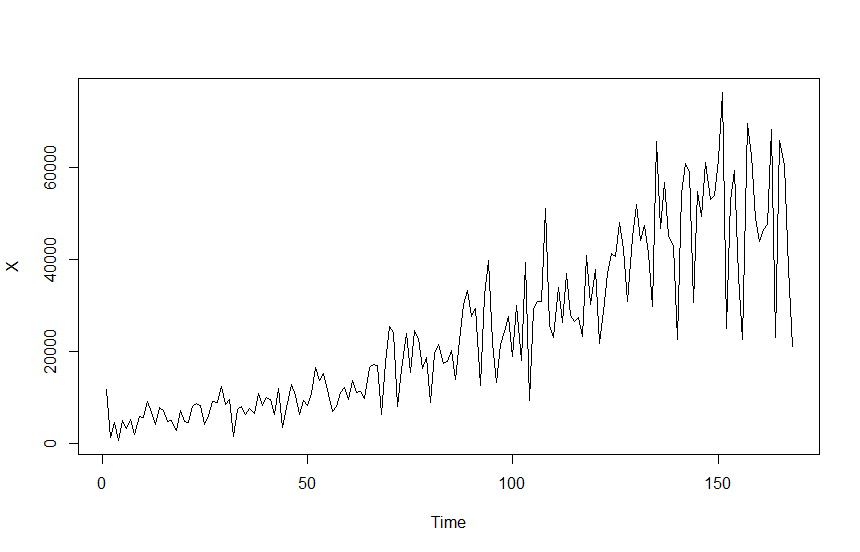 Sono dati sulle esportazioni di accessori per auto da parte dell’Italia (fonte Eurostat) relativi al periodo gennaio 1995, dicembre 2008.Conviene visualizzarli con le date e dare un nome alle ordinate:accessori.auto = ts(X, frequency=12, start=c(1995,1))ts.plot(accessori.auto)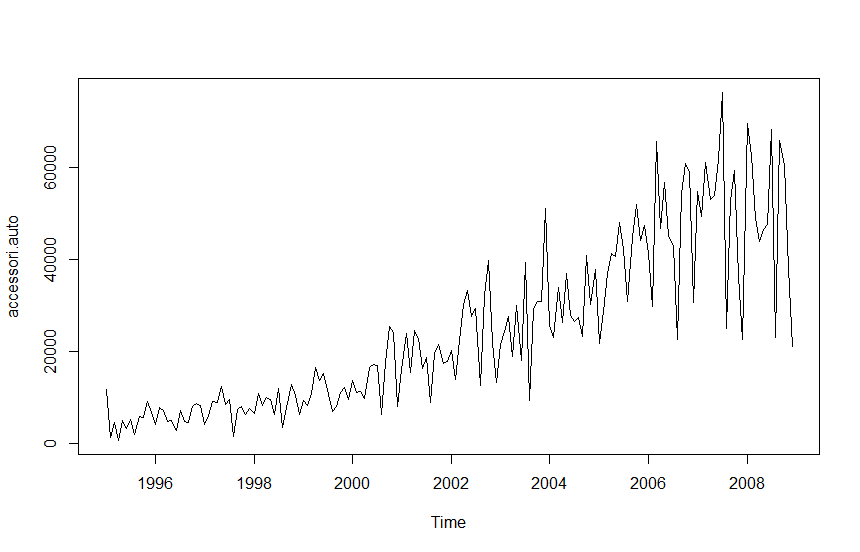 Y = scan("clipboard")70.6 121.8 165.1 159.9 210.3 188.8 191.1  41.9 141.7  96.467.7  41.1  90.7 113.7 137.1 113.0 117.7 122.6 112.0  19.685.7  74.0  71.3  48.3  64.7 101.1 117.9 113.0 139.8 123.8128.7  27.1  89.9  85.7  72.6  48.0  71.1  94.9 112.1 119.2123.5 117.0 129.0  23.8 111.9  96.8  82.1  58.2  85.8 110.2142.2 133.2 142.8 140.9 131.2  28.7 101.5  82.1  69.7  56.176.7  86.3 115.8 132.1 147.3 139.9 131.2  41.0 105.5  86.686.3  51.3  80.3 120.5 172.4 133.0 169.1 168.3 146.8  38.0105.1  97.6  88.1  63.7  96.9 120.6 154.7 137.3 166.5 158.9150.1  35.9 119.0 103.6  89.6  60.6  92.1 118.1 140.5 157.8157.6 153.3 151.3  17.2 106.7  94.1  70.9  57.9  61.6  83.1113.0 109.2 121.5 122.4 123.2  18.3 103.1  68.2  57.1  33.159.3 100.1 115.2 116.0 126.0 109.2 105.1  10.0  75.0ts.plot(Y)Sono dati sulle esportazioni di moto relativi al periodo gennaio 2000, settembre 2010.vendite.moto = ts(Y, frequency=12, start=c(2000,1))ts.plot(vendite.moto)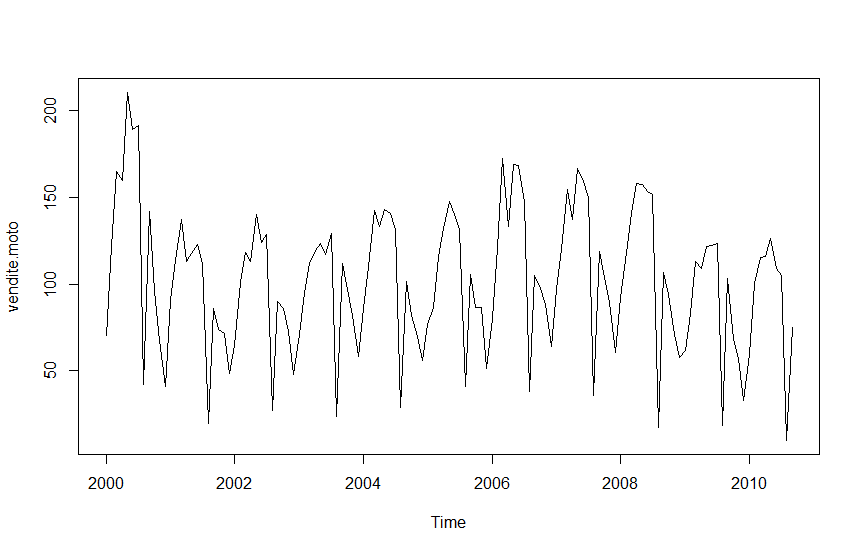 AUTOCORRELAZIONEacf(accessori.auto)acf(accessori.auto,30)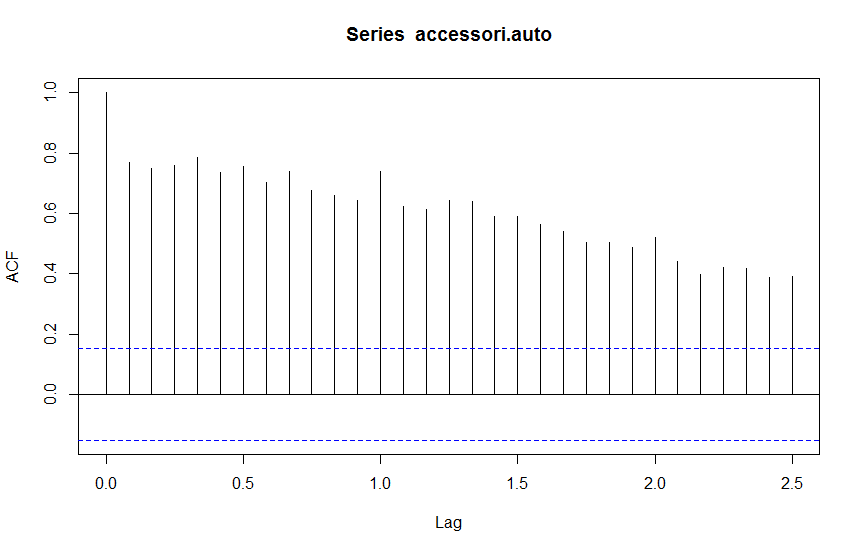 Non c’è particolare struttura.acf(vendite.moto)acf(vendite.moto,30)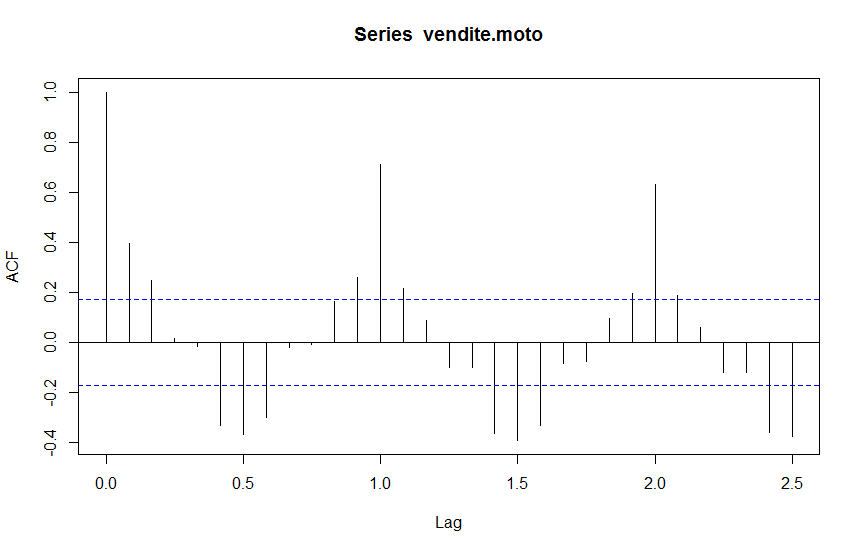 La periodicità a dodici mesi è evidente.Nella prima, forse c’è una parvenza di periodicità locale:acc.auto.2005 = window(accessori.auto,2005)ts.plot(acc.auto.2005)acf(acc.auto.2005)Esercizio: ritagliare un pezzo intermedio.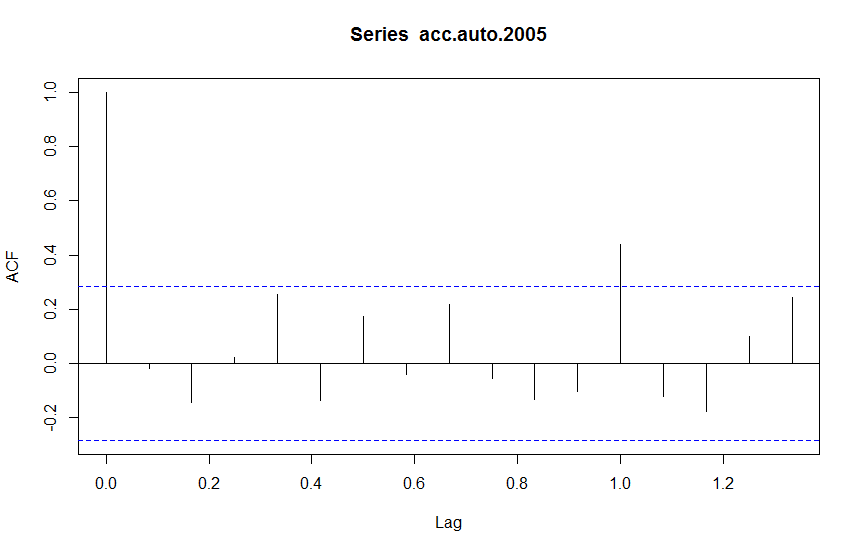 Emerge una lieve periodicità a dodici mesi.DECOMPOSIZIONEDec.auto = decompose (accessori.auto)plot(Dec.auto)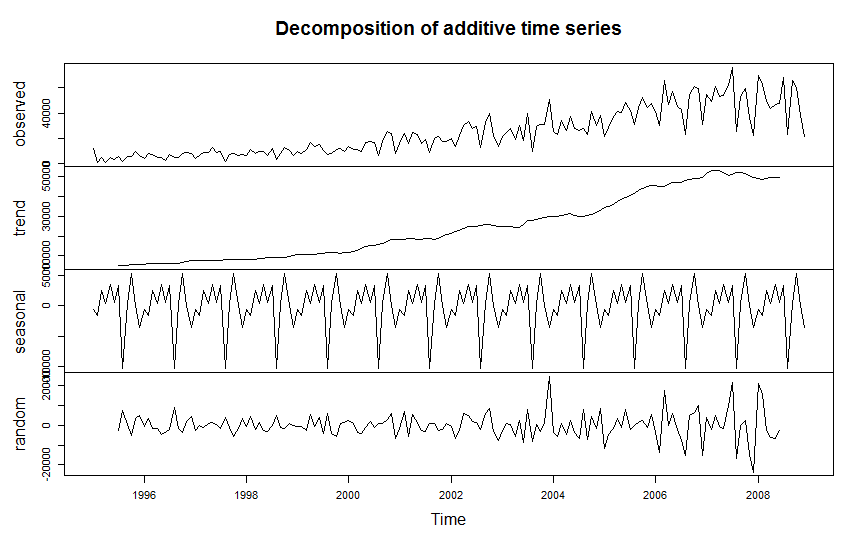 Il trend è veritiero. Non deve ingannare la periodicità apparentemente marcata (si veda la scala). Osservare anche la scala dei residui.Dec.moto = decompose (vendite.moto)plot(Dec.moto)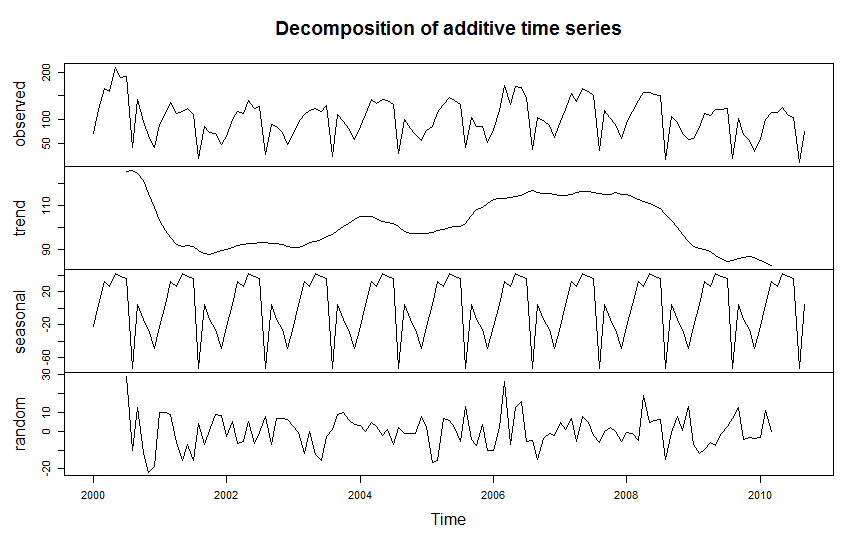 Qui ovviamente il risultato è più significativo. I valori numerici si leggono con Dec.motoESERCIZIO: ANALISI MANUALICreare Una figura in cui compaiono sovrapposti i diversi anni. Vedere sotto alcuni comandi che lo fanno relativamente ai primi tre anni.Raffigurare il profilo medio annuale.Aggiungere, sopra e sotto il profilo annuale, due “bande di confidenza”, ottenute calcolando la sigma (o 2*sigma ecc.) dei dati di quel mese: in corrispondenza di marzo, comparirà il valore medio dei valori di marzo più e meno la sigma di marzo.Moto1 = Y[1:12]plot(c(1,12),c(0,250))lines(Moto1, col=1)Moto2 = Y[(1+12):(12+12)]lines(Moto2, col=2)Moto3 = Y[(1+12*2):(12+12*2)]lines(Moto3, col=3)ecc.